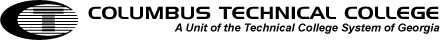 THE  SCIENCESFOR RADIOLOGIC TECHNOLOGY APPLICANTS ONLYTECHNICAL STANDARDS POLICYTechnical Standards are nonacademic criteria used for admission to and participation in a program or activity.  Technical Standards are necessary abilities which allow persons to perform the job for which the program prepares them.  Students must be able to meet the physical and technical requirements necessary for the course of study in Radiologic Technology.  The requirements are:I.  The Radiologic Technologist must have sufficient strength, motor coordination and manual dexterity to:1.  Transport, move, lift and transfer patients from a wheelchair or cart to an      x-ray table or to a patient’s bed;  2.  Move, adjust and manipulate a variety of radiographic equipment, including       the physical transportation of mobile radiographic machines, in order to      arrange and align the equipment with respect to the patient and the image      receptor according to established procedure and standards of speed and      accuracy; and,3.  Stand and/or walk 6 to 8 hours per day.II.  The Radiologic Technologist must be capable of:1.  Handling stressful situations related to technical and procedural standards and      patient care situations;2.  Providing physical and emotional support to the patient during the                radiographic procedures, being able to respond to situations requiring first aid      and providing emergency care to the patient in the absence of or until     the physician arrives;3.  Communicating verbally in an effective manner in order to direct patients      during radiographic examinations to include hearing and oral      communications with patients 4.   and interpreting notes, records, textbooks, patient charts and       requisitions for radiographic examinations.5.  Visual ability to differentiate the color spectrum for color coding of patient     files, the visual acuity to assess radiographic images and adequate depth       perception to safely align equipment with patient position.III.  The Radiologic Technologist must have the mental and intellectual capacity to:1.  Calculate and select proper technical exposure factors according to the      individual need of the patient and the requirements of the procedure’s     standards of speed and accuracy; and,2.  Review and evaluate the recorded images on radiographs for the purpose of     identifying proper patient positioning, accurate procedural sequencing, proper     radiographic exposure and other appropriate and pertinent technical qualitiesCOMPLIANCE WITH TECHNICAL STANDARDS;Students must be able to meet the physical and technical requirements necessary for the course of study in Radiologic Technology.  An applicant who is considered, in the judgment of the Program Faculty, to be unable to meet the physical or technical standards of the Program must show verification of compliance with the standards in order to be considered for admittance and/or continuance in the Program.VERIFICATION STATEMENT;Do you have any physical or mental handicaps that would interfere with the satisfactory performance of the TECHNICAL STANDARDS identified above?	Yes _____	No _____I have read and understand the TECHNICAL STANDARDS policy of Columbus Technical College Radiologic Technology Program.Signature __________________________________  Date ___________________ 